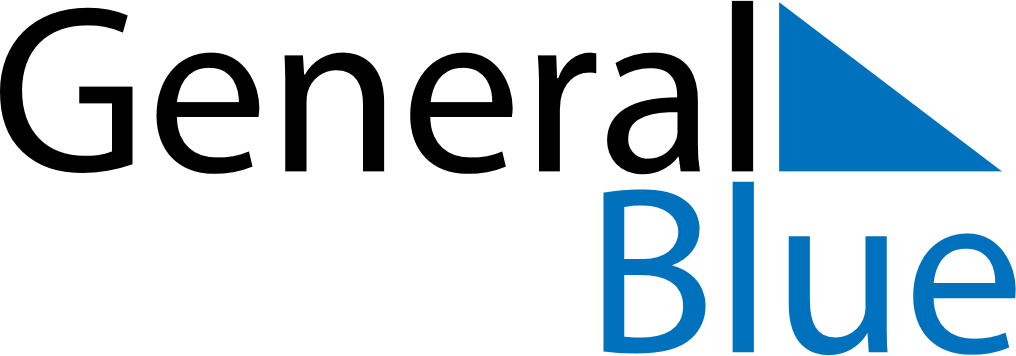 Weekly CalendarJune 13, 2022 - June 19, 2022Weekly CalendarJune 13, 2022 - June 19, 2022AMPMMondayJun 13TuesdayJun 14WednesdayJun 15ThursdayJun 16FridayJun 17SaturdayJun 18SundayJun 19